Администрация городского округа город БорНижегородской областиПОСТАНОВЛЕНИЕЕ.Н. Луканова37184Приложениек постановлению администрациигородского округа г. Борот 15.05.2023 № 2791СХЕМАрасположения территории Времена года в д. Васильково (Кантауровский с/с)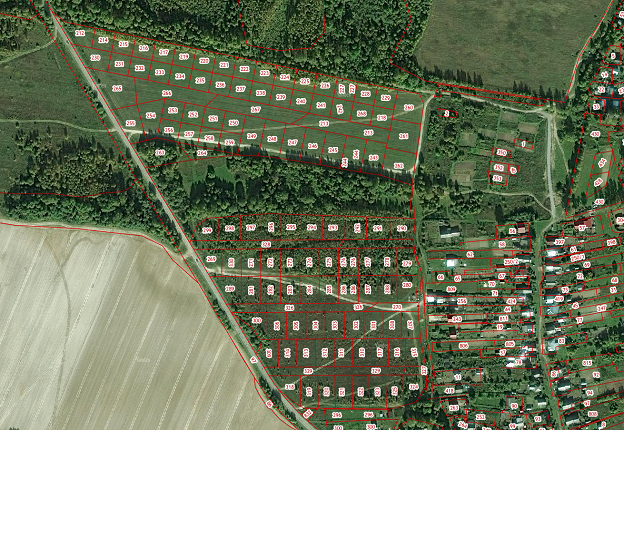 От 15.05.2023                                                               № 2791 О создании элемента планировочной структуры  в д. Васильково (Кантауровский с/с)О создании элемента планировочной структуры  в д. Васильково (Кантауровский с/с)Руководствуясь п. 27 ч.1 ст. 16 Федерального закона от 06.10.2003 № 131-ФЗ «Об общих принципах организации местного самоуправления в РФ», пп. 30 п. 2.1. Положения об администрации городского округа город Бор Нижегородской области, утвержденного решением Совета депутатов городского округа г. Бор от 16.07.2010     № 13 и Правилами присвоения, изменения и аннулирования адресов, утвержденными постановлением Правительства Российской Федерации от 19.11.2014 № 1221, администрация городского округа г. Бор постановляет:1. Образовать в д. Васильково (Кантауровский с/с) городского округа г. Бор Нижегородской области, элемент планировочной структуры - территорию, расположенную в кадастровом квартале 52:20:0500022, согласно схеме (Приложение) и присвоить ей наименование - Времена года.2. Присвоить элементам улично-дорожной сети территории Времена года в                д. Васильково (Кантауровский с/с) городского округа г. Бор Нижегородской области наименования, согласно схеме расположения (Приложение):- улица Зимняя;- улица Весенняя;- улица Летняя;- улица Осенняя;3. Комитету архитектуры и градостроительства администрации городского округа г. Бор (Н.Н. Жукова) в установленном порядке внести в Федеральную информационную адресную систему сведения о наименованиях согласно п. 1 настоящего постановления.4. Общему отделу администрации городского округа г. Бор (Е.А. Копцова) обеспечить опубликование настоящего постановления в газете «БОР сегодня», сетевом издании «БОР-оффициал» и размещение на официальном сайте органов местного самоуправления www.borcity.ru.Руководствуясь п. 27 ч.1 ст. 16 Федерального закона от 06.10.2003 № 131-ФЗ «Об общих принципах организации местного самоуправления в РФ», пп. 30 п. 2.1. Положения об администрации городского округа город Бор Нижегородской области, утвержденного решением Совета депутатов городского округа г. Бор от 16.07.2010     № 13 и Правилами присвоения, изменения и аннулирования адресов, утвержденными постановлением Правительства Российской Федерации от 19.11.2014 № 1221, администрация городского округа г. Бор постановляет:1. Образовать в д. Васильково (Кантауровский с/с) городского округа г. Бор Нижегородской области, элемент планировочной структуры - территорию, расположенную в кадастровом квартале 52:20:0500022, согласно схеме (Приложение) и присвоить ей наименование - Времена года.2. Присвоить элементам улично-дорожной сети территории Времена года в                д. Васильково (Кантауровский с/с) городского округа г. Бор Нижегородской области наименования, согласно схеме расположения (Приложение):- улица Зимняя;- улица Весенняя;- улица Летняя;- улица Осенняя;3. Комитету архитектуры и градостроительства администрации городского округа г. Бор (Н.Н. Жукова) в установленном порядке внести в Федеральную информационную адресную систему сведения о наименованиях согласно п. 1 настоящего постановления.4. Общему отделу администрации городского округа г. Бор (Е.А. Копцова) обеспечить опубликование настоящего постановления в газете «БОР сегодня», сетевом издании «БОР-оффициал» и размещение на официальном сайте органов местного самоуправления www.borcity.ru.Глава местного самоуправленияА.В. Боровский